	Подготовила и провела  Изудинова З.А                                   2020-2021 год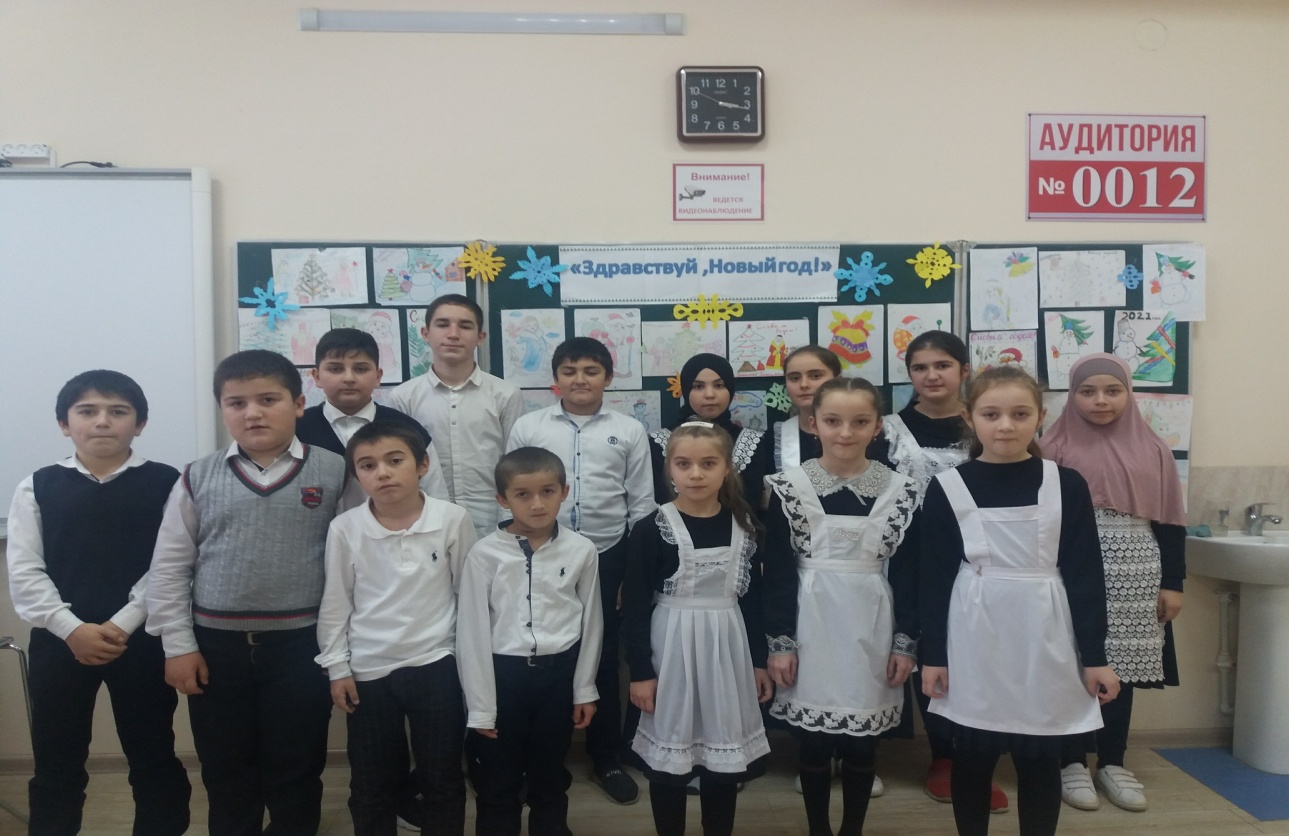 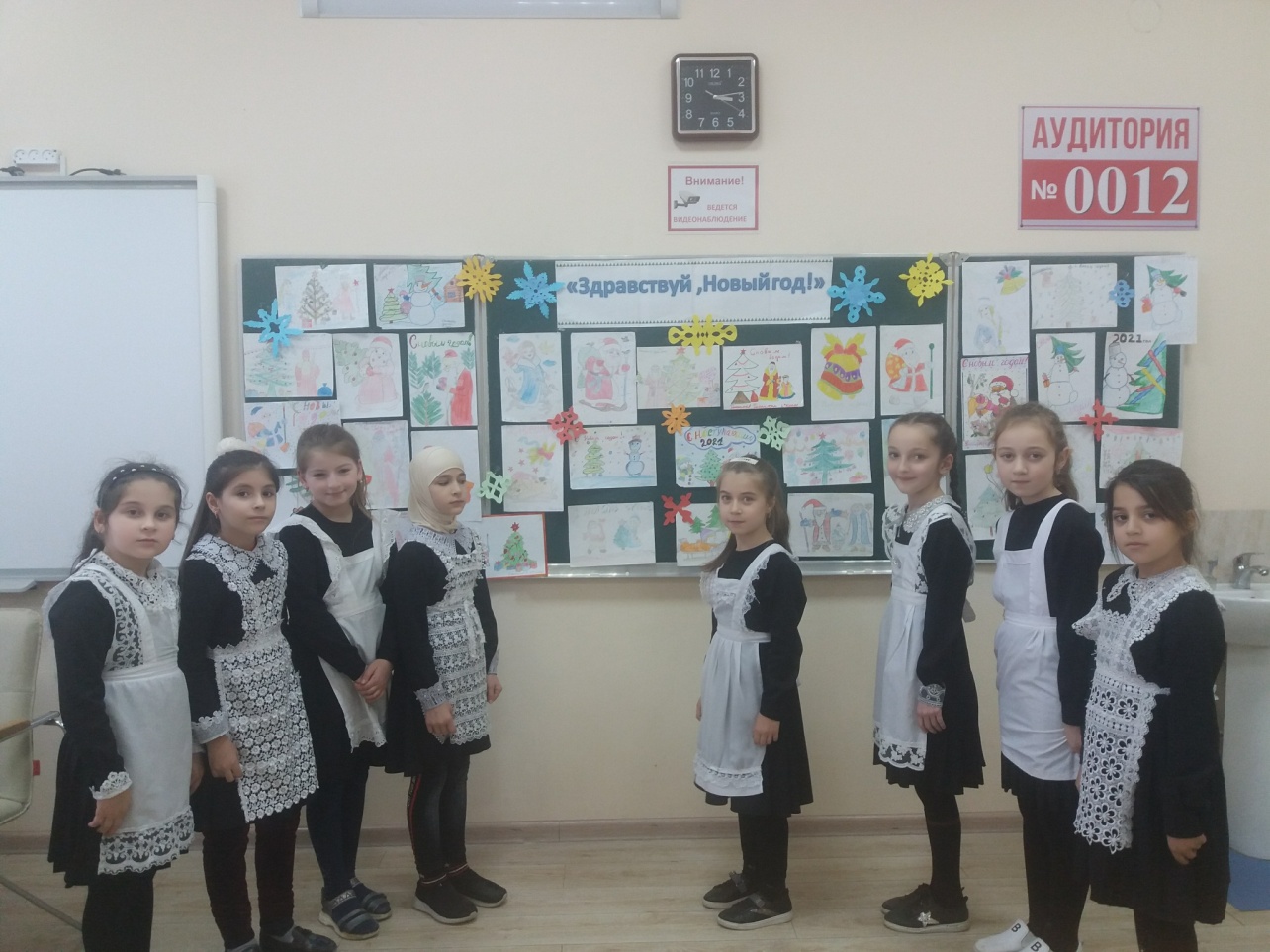 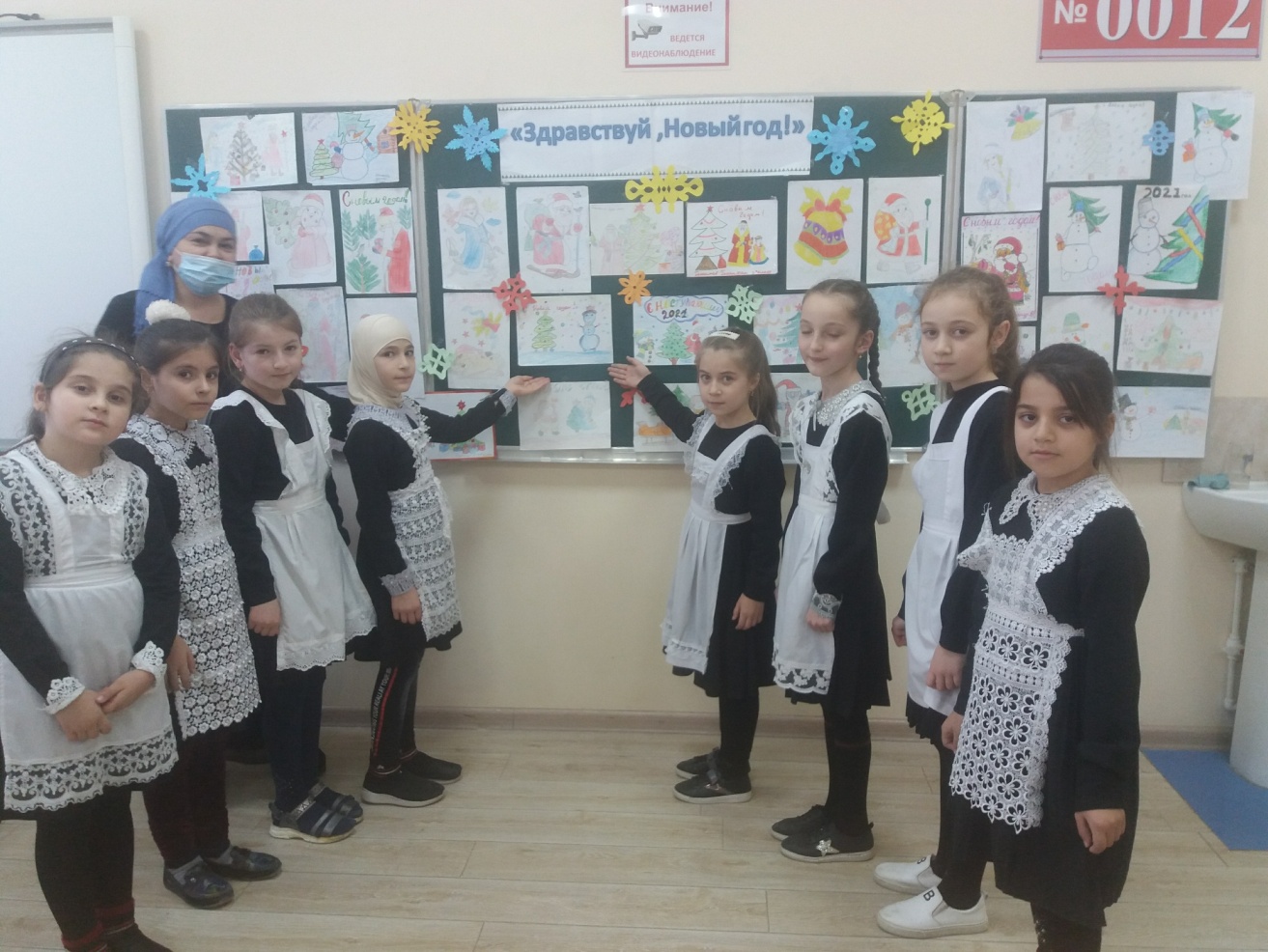 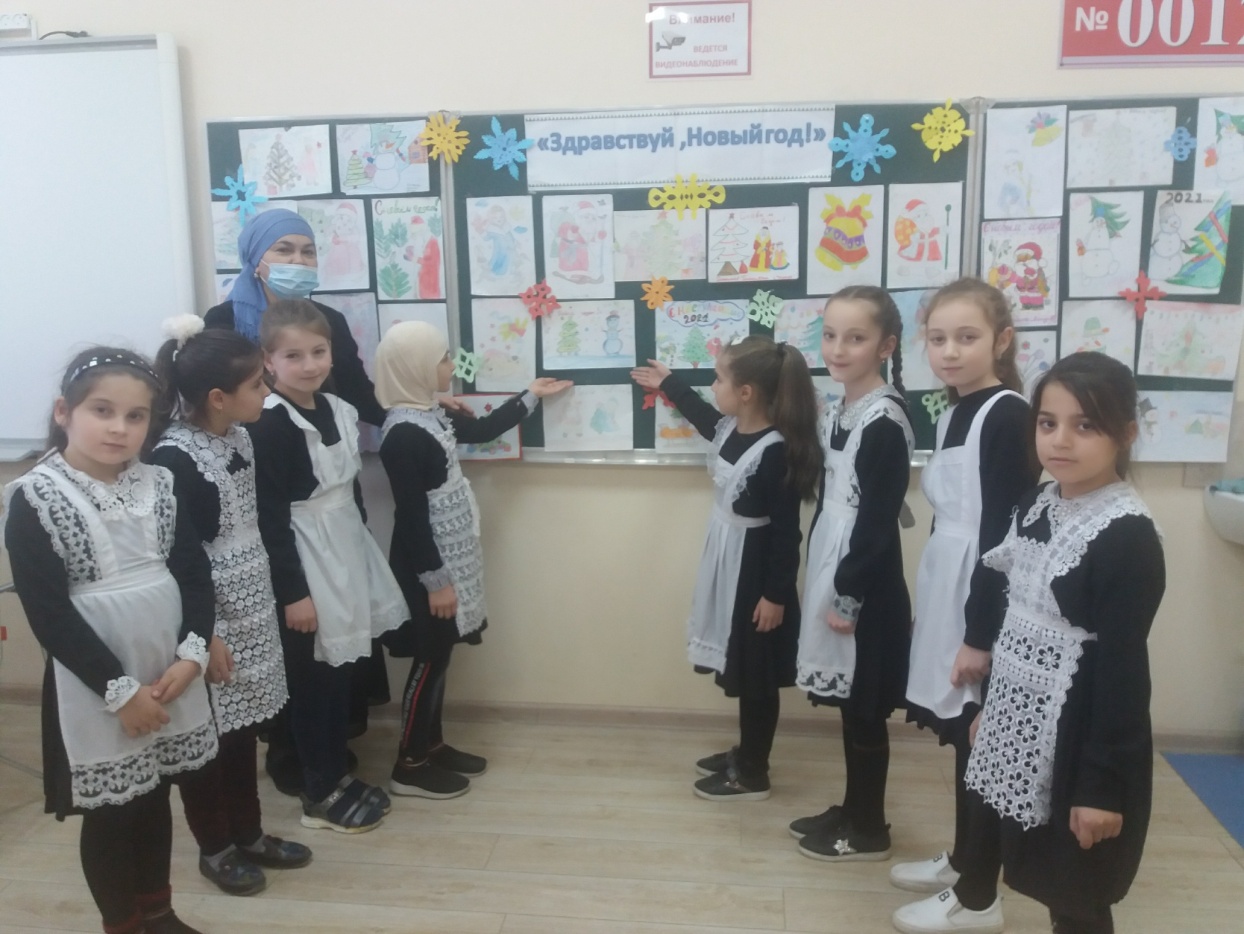 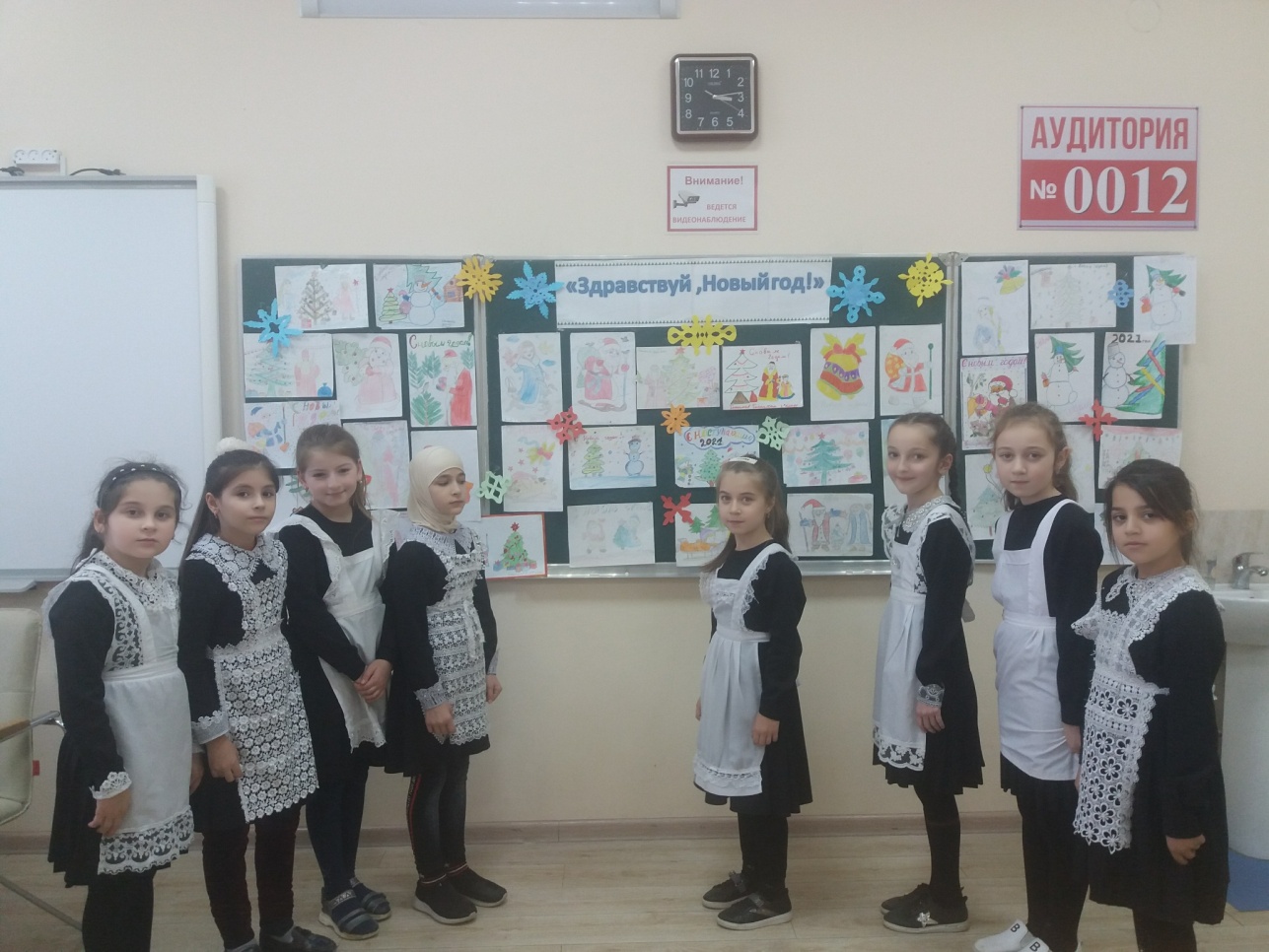 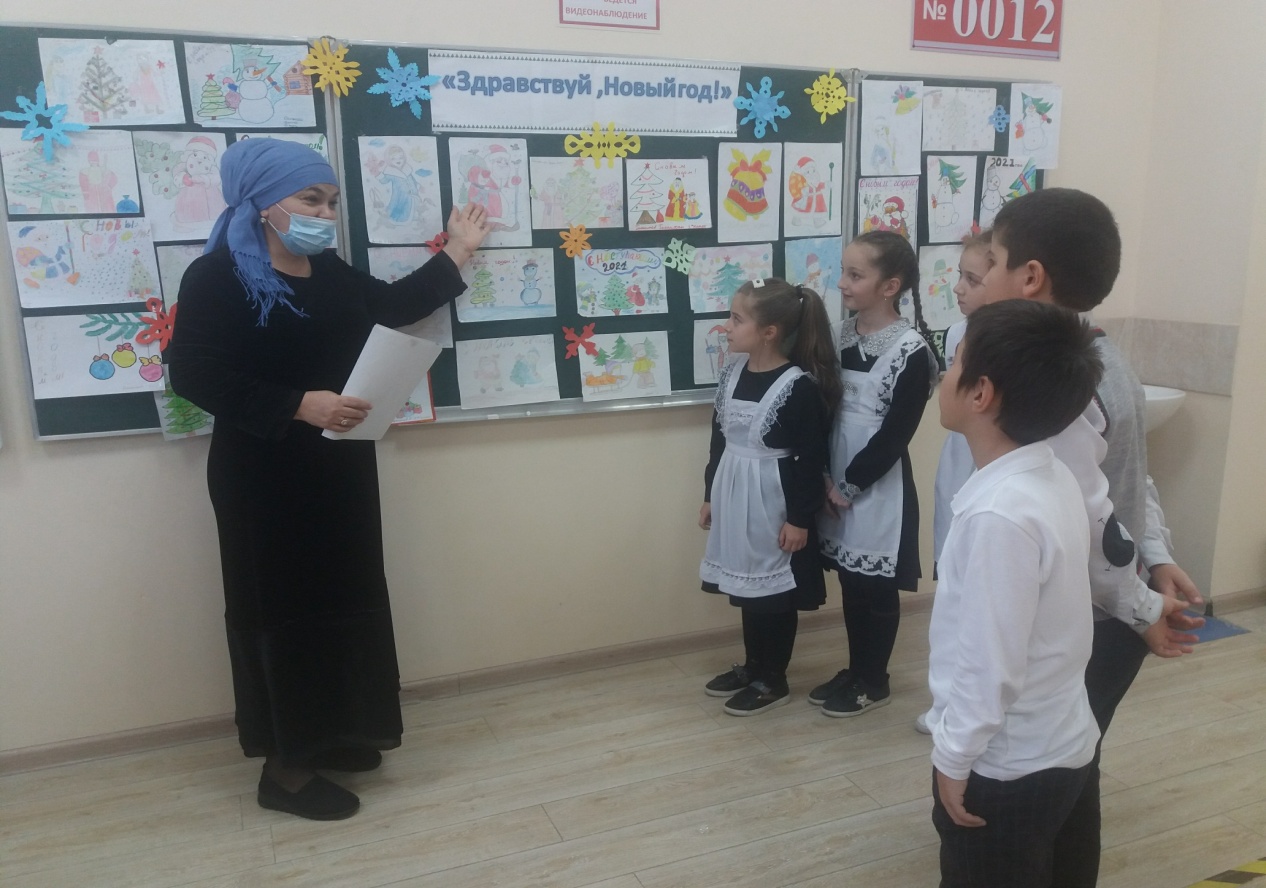 